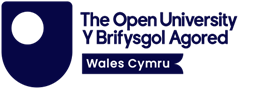 Dysgu i addysgu Ieithoedd mewn Ysgolion Cynradd, Rhan 2 Modiwl newydd LXT191Fel un o fyfyrwyr presennol Y Brifysgol Agored sy'n dilyn modiwlau Addysgu Ieithoedd mewn Ysgolion Cynradd LXT192 Ffrangeg / LXT193 Almaeneg / LXT194 Sbaeneg / LXT197 Tsieineeg, gobeithiaf y bydd gennych ddiddordeb mewn modiwl newydd dilynol, sef LXT191. Fel rhan o fodiwl LXT191:gall myfyrwyr sy'n dilyn un o'r pedwar modiwl (LXT192 Ffrangeg / LXT193 Almaeneg / LXT194 Sbaeneg / LXT197 Tsieineeg) ar hyn o bryd barhau i astudio'r un iaith hyd at lefel o ruglder sy'n cyfateb i lefel A2  Fframwaith Cyfeirio Ieithoedd Ewropeaidd Cyffredin Cyngor Ewrop (CEFR). gall athrawon sydd eisoes â gwybodaeth ddigonol am Ffrangeg, Almaeneg, Sbaeneg neu Tsieineeg i astudio'r modiwl hwn, sy'n cyfateb i lefel A1 CEFR  yn un o'r pedair iaith, ond nad ydynt wedi astudio un o'r pedwar modiwl rhagarweiniol, gofrestru'n uniongyrchol ar gyfer y cwrs dilynol, sef LXT191, er mwyn meithrin eu sgiliau yn yr iaith honno ymhellach a dysgu am addysgeg ieithoedd mewn ysgolion cynradd, heb orfod astudio un o'r modiwlau rhagarweiniol hefyd. Bydd LXT191: yn dilyn yr un fformat â'r modiwlau LXT presennol ac yn cael ei gynnig yn y pedair iaith hefyd. Fel rhan o'r gwelliannau a wnaed gennym bydd holl ddeunyddiau cyrsiau bellach ar gael ar un wefan, gan ei gwneud yn haws i fyfyrwyr gael gafael arnynt.yn addysgu addysgeg ieithoedd mewn ysgolion cynradd mewn mwy o fanylder, gan ymdrin â:sgiliau ysgrifennu a darllen, dysgu rhyngddisgyblaethol gyda ffocws arbennig ar ddysgu yn yr awyr agored yn ogystal â chysylltiadau â meysydd pwnc allweddol eraill, er enghraifft STEAM/MELTS ac Ieithoedd, dysgu ac addysgu ieithoedd mewn cyd-destunau/cymunedau amlieithog.Byddai disgwyl i athrawon sydd wedi dechrau mewn un iaith ar LXT192/3/4 a 7 ac sydd am symud ymlaen i LXT191 barhau i astudio'r un iaith er mwyn gwella eu sgiliau; oni bai bod ganddynt hyfedredd mewn iaith arall y maent am ei gwella ymhellach ar LXT191. Fodd bynnag, dim ond unwaith y gellir astudio LXT191.O gymharu ag LXT192/3/4 a 7, bydd yn cynnwys yr un: llwyth gwaith, strwythur asesu, bydd y myfyrwyr yn ennill 15 o gredydau prifysgol, yn ogystal â thystysgrif cwblhau ar gyfer eu hastudiaeth o addysgeg. Ar ddiwedd eu hastudiaeth o iaith, bydd y myfyrwyr yn ennill cymhwyster sy'n cyfateb i ddiwedd lefel A2 CEFR (diwedd lefel ôl-ddechreuwr). Ar ôl cwblhau'r ddau gwrs, byddai'r myfyrwyr mewn sefyllfa dda i fynd ymlaen i astudio un o'n cyrsiau iaith safonol yn Y Brifysgol Agored pe byddent yn dymuno gwella eu gwybodaeth am yr iaith y maent yn ei hastudio ymhellach. Cynhelir y modiwl rhwng mis Hydref 2024 a mis Gorffennaf 2025. Os oes gennych ddiddordeb yn y modiwl hwn, mynnwch sgwrs ag Arweinydd eich Consortiwm neu'ch pennaeth a fydd yn gallu dweud wrthych a yw'n bosibl cael nawdd i dalu'r ffioedd. Y dyddiad cau ar gyfer cofrestru ar gyfer y modiwlau hyn yw  5 Medi 2024, ond byddwn yn cynghori pob myfyriwr i gyflwyno ei ddogfennau cofrestru erbyn diwedd mis Awst 2024 er mwyn osgoi unrhyw oedi cyn dechrau'r modiwlau o ganlyniad i unrhyw faterion a allai godi wrth brosesu'r dogfennau hyn. 